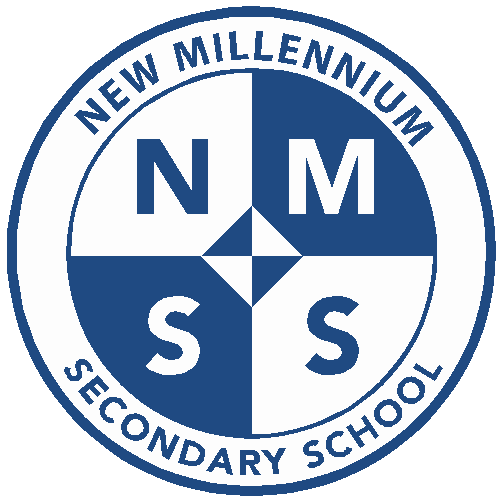                                                                 Staff Email List 2022-2023Samantha Navarro (Principal): snavarro@newmillenniumschool.org Nichole Sims (COO): nsims@newmillenniumschool.orgAlex Carrethers (Administration Assistant) acarrethers@newmillenniumschool.orgKaren Lozano (Admissions/Enrollment/Attendance) klozano@newmillenniumschool.orgKyle Kirtz (Counselor) kkirtz@newmillenniumschool.orgAlejandro Flores (Math Teacher)  aflores@newmillenniumschool.orgNathaniel Catbagan (Art Teacher): ncatbagan@newmillenniumschool.orgAlexandria Gonzales (Resource/Coordinator Teacher) agonzales@newmillenniumschool.orgLakisha Lewis (Math Teacher): llewis@newmillenniumschool.orgKyle Lentz (Social Studies Teacher): klentz@newmillenniumschool.orgAmber Myers (English Teacher): amyers@newmillenniumschool.orgLewis Nelson (Physical Education Teacher): lnelson@newmillenniumschool.orgLonnita Russell (Science Teacher): lrussell@newmillenniumschool.orgStephanie Shatkina (English Teacher): sshatkina@newmillenniumschool.orgConner Petterson (Social Studies Teacher): cpetterson@newmillenniumschool.orgAlison Peet (Spanish Teacher) apeet@newmillenniumschool.orgBrandon Sampson (Campus Supervisor) brsampson@newmillenniumschool.orgDemika Daniels (Campus Supervisor) ddaniels@newmillenniumschool.orgSandy Herrera (Front Office) sherrera@newmillenniumschool.org